БЛАГОВЕЩЕНСКАЯ ГОРОДСКАЯ ДУМА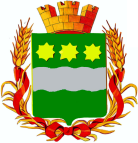 Амурской области(седьмой созыв)РЕШЕНИЕ26.03.2020                                                                                                     № 9/33                                                                г. БлаговещенскЗаслушав информацию председателя Благовещенской городской Думы                  Е.И. Евглевской о выполнении решений Благовещенской городской Думы, принятых в 2019 году, на основании статьи 20 Устава муниципального образования города Благовещенска, статьи 36 Регламента Благовещенской городской Думы, Благовещенская городская Думарешила:	1. Принять прилагаемую информацию о выполнении решений Благовещенской городской Думы, принятых в  2019 году, к сведению.2. Снять с контроля следующие решения Благовещенской городской Думы:от 31.01.2019 № 52/01 «О внесении изменений в Правила землепользования и застройки муниципального образования города Благовещенска»;от 31.01.2019 № 52/04 «О представлении к награждению Почетной грамотой Законодательного Собрания Амурской области»;от 21.02.2019 № 53/10 «О присвоении наименования территории, ограниченной кадастровым кварталом 28:01:110261, внесении изменений в список наименований улиц и других  составных частей территории городского округа, утвержденный решением  Благовещенской городской Думы от 24.04.2008 № 41/45»;от 21.02.2019 № 53/11 «О присвоении наименования территории, ограниченной кадастровым кварталом 28:01:110166, внесении изменений в список наименований улиц и других  составных частей территории городского округа, утвержденный решением  Благовещенской городской Думы от 24.04.2008 № 41/45»;от 21.02.2019 № 53/12 «О присвоении наименования территории, ограниченной кадастровым кварталом 28:01:150022, внесении изменений в список наименований улиц и других  составных частей территории городского округа, утвержденный решением  Благовещенской городской Думы от 24.04.2008 № 41/45»;от 21.02.2019 № 53/14 «О назначении публичных слушаний по проекту решения Благовещенской городской Думы «О внесении изменений в Устав муниципального образования города Благовещенска»;от 21.02.2019 № 53/15 «О представлении к награждению Почетной грамотой Законодательного Собрания Амурской области»;от 28.03.2019 № 54/22 «Об установлении отдельным категориям граждан дополнительных мер социальной поддержки по оплате за проезд в автобусах, следующих к местам расположения садовых участков»;от 28.03.2019 № 54/28 «О представлении к награждению Почетной грамотой Законодательного Собрания Амурской области»;от 28.03.2019 № 54/29 «О внесении изменений в решение Благовещенской городской Думы от 27.11.2014 № 4/34 «Об утверждении структуры администрации города Благовещенска»;от 25.04.2019 № 55/37 «О присвоении наименования территории, ограниченной кадастровым кварталом 28:01:110112, внесении изменений в список наименований улиц и других  составных частей территории городского округа, утвержденный решением  Благовещенской городской Думы от 24.04.2008 № 41/45»;от 25.04.2019 № 55/38 «О присвоении наименования территории, ограниченной кадастровым кварталом 28:01:190002, внесении изменений в список наименований улиц и других  составных частей территории городского округа, утвержденный решением  Благовещенской городской Думы от 24.04.2008 № 41/45»;от 25.04.2019 № 55/39 «О присвоении наименования территории, ограниченной кадастровым кварталом 28:01:110233, внесении изменений в список наименований улиц и других  составных частей территории городского округа, утвержденный решением  Благовещенской городской Думы от 24.04.2008 № 41/45»;от 25.04.2019 № 55/40 «О представлении к награждению Почетной грамотой Законодательного Собрания Амурской области»;от 18.07.2019 № 58/61 «О внесении изменений в Правила землепользования и застройки муниципального образования города Благовещенска»;от 26.09.2019 № 2/08 «О назначении публичных слушаний по проекту решения Благовещенской городской Думы «О внесении изменений в Устав муниципального образования города Благовещенска»;от 26.09.2019 № 2/09  «О присвоении наименования территории, ограниченной кадастровым кварталом 28:01:110004, внесении изменений в список наименований улиц и других  составных частей территории городского округа, утвержденный решением  Благовещенской городской Думы от 24.04.2008 № 41/45»;от 26.09.2019 № 2/10 «О присвоении наименования территории, ограниченной кадастровым кварталом 28:01:110218, внесении изменений в список наименований улиц и других  составных частей территории городского округа, утвержденный решением  Благовещенской городской Думы от 24.04.2008 № 41/45»;от 26.09.2019 № 2/14 «О представлении к награждению Почетной грамотой Законодательного Собрания Амурской области»;от 31.10.2019 № 3/17 «О внесении изменений в Правила землепользования и застройки муниципального образования города Благовещенска»;от 31.10.2019 № 3/18 «О внесении изменений в Правила землепользования и застройки муниципального образования города Благовещенска»;от 31.10.2019 № 3/19 «О внесении изменений в Правила землепользования и застройки муниципального образования города Благовещенска»;от 31.10.2019 № 3/20 «О внесении изменений в Правила землепользования и застройки муниципального образования города Благовещенска»;от 31.10.2019 № 3/21 «О внесении изменений в Правила землепользования и застройки муниципального образования города Благовещенска»;от 28.11.2019 № 4/37 «О внесении изменений в Правила землепользования и застройки муниципального образования города Благовещенска»;от 28.11.2019 № 4/38 «О внесении изменений в Правила землепользования и застройки муниципального образования города Благовещенска»;от 28.11.2019 № 4/41 «О присвоении наименований территориям, внесении изменений в список наименований улиц и других  составных частей территории городского округа, утвержденный решением  Благовещенской городской Думы от 24.04.2008 № 41/45»;от 24.12.2019 № 6/52 «О внесении изменений в Правила землепользования и застройки муниципального образования города Благовещенска»;от 24.12.2019 № 6/55 «О внесении изменений в решение Благовещенской городской Думы от 20.02.2014 № 72/08 «О наделении администрации города Благовещенска полномочиями по определению поставщиков (подрядчиков, исполнителей) для муниципальных заказчиков муниципального образования города Благовещенска»;3. Настоящее решение вступает в силу со дня его подписания.Информация о выполнении решений Благовещенской городской Думы, принятых в 2019 году(подготовлена на основании информации, представленной комитетами Благовещенской городской Думы, администрацией города Благовещенска от 18.02.2020 № 02-06/128, от 03.03.2020 № 01-10/69Д)Благовещенская городская Дума осуществляет контроль за исполнением принятых ею решений в соответствии с Уставом муниципального образования города Благовещенска, Регламентом Благовещенской городской Думы и Положением о порядке осуществления контрольной деятельности Благовещенской городской Думы, утвержденным решением Благовещенской городской Думы от 21.02.2012 № 36/17. Контрольная деятельность Благовещенской городской Думы за выполнением принятых ею решений осуществлялась в формах: истребования необходимой информации и сведений по вопросам местного значения, находящихся в компетенции Благовещенской городской Думы, заслушивания отчетов на заседаниях Благовещенской городской Думы и заседаниях комитетов Благовещенской городской Думы.При реализации полномочий городской Думы, установленных статьей 20 Устава муниципального образования города Благовещенска, в течение 2019 года, принято 130 решений, из которых за 58 решениями установлен контроль.Контроль за выполнением решений Благовещенской городской Думы был возложен на мэра города Благовещенска и комитеты Благовещенской городской Думы в следующем количестве:на мэра города Благовещенска – 2 решения;на комитет Благовещенской городской Думы по местному самоуправлению – 12 решений;на комитет Благовещенской городской Думы по социальным вопросам, вопросам молодежи и детства – 17 решений;на комитет Благовещенской городской Думы по вопросам экономики, собственности и жилищно-коммунального хозяйства – 11 решений;на комитет Благовещенской городской Думы по бюджету, финансам и налогам  – 16 решений.Информация о вступивших в силу решениях Благовещенской городской Думы и об их выполнении, находящихся на контроле у мэра города Благовещенска и комитетов Благовещенской городской Думы, представлена в таблице.